Name:_________________________________________________________		Date:____________________Guided Notes: Linear Inequalities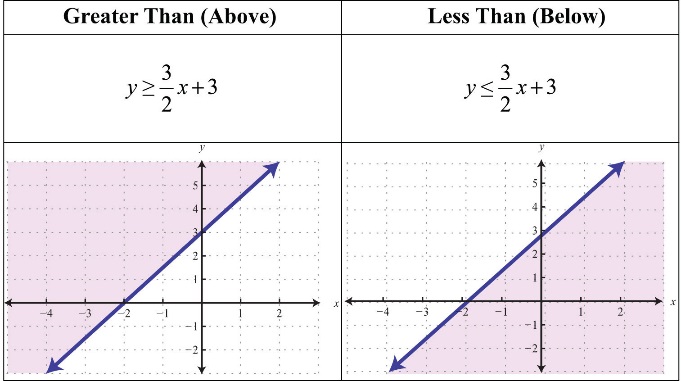 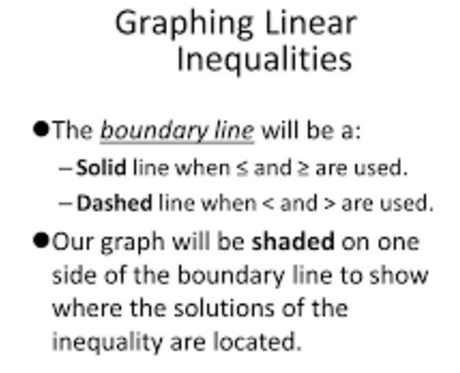 Example 1: Graphing an InequalityI can graph an inequality on the coordinate plane.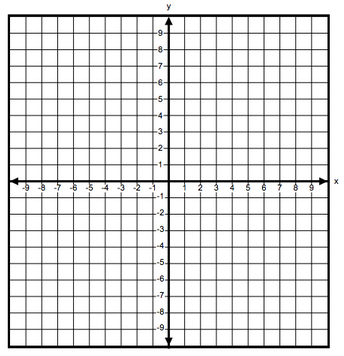 Graph y < 2x +3#1) Graph boundary line – solid or dashed? #2) Shade. . . think about y .  #3)  Check your shading with substitution.pick a point ______Substitute it in.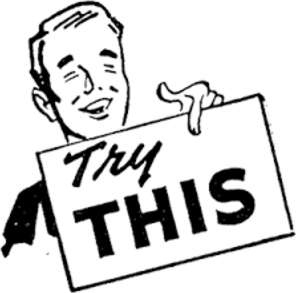 Example 2: Rewriting to Graph an InequalityI can rewrite an inequality to graph it  on the coordinate plane.Graph 3x – 5y ≤ 10#0)  Get in y = mx + b#1) Graph boundary line – solid or dashed? #2) Shade. . . think about y .  #3)  Check your shading with substitution.pick a point ______Substitute it in.Example 3: Using Inequalities to Model Real-World ApplicationsI can write an inequality to solve a real-world application, and graph it to represent the solution.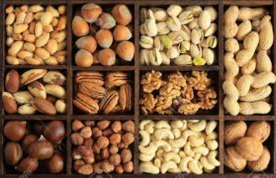 Suppose your budget for a party allows you to pend no more than $12 on peanuts and cashews.  Peanuts cost $2/lb and cashews cost $4/lb.  Find three possible combinations of peanuts and cashews you can buy.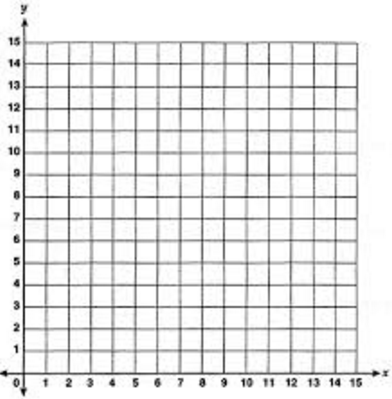 What are some possible combinations for peanuts and cashews you can buy?Suppose you plan to spend no more than $24 on meat for a cookout.  At your local market, hamburger costs $3.00/lb and chicken wings cost $2.40/lb.  Find three possible combinations of hamburger and chicken wings you can buy.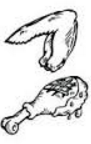 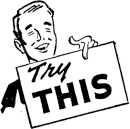 Graph your graph on desmos.com. Sketch a picture of it here.  Include intercepts, a ans labels, and d shading.What are some possible combinations of hamburger and chicken wings you can buy?Got it?________DefineSort your numbers outWrite some sentencesWrite some equationsDefineSort your numbers outWrite some sentencesWrite some equations